NEU-ULM, 20. September 2016

Kaiserschnittraten und Geburtshilfe 
allgemein und an der Donauklinik Neu-UlmEntwicklung Kaiserschnittrate in Deutschland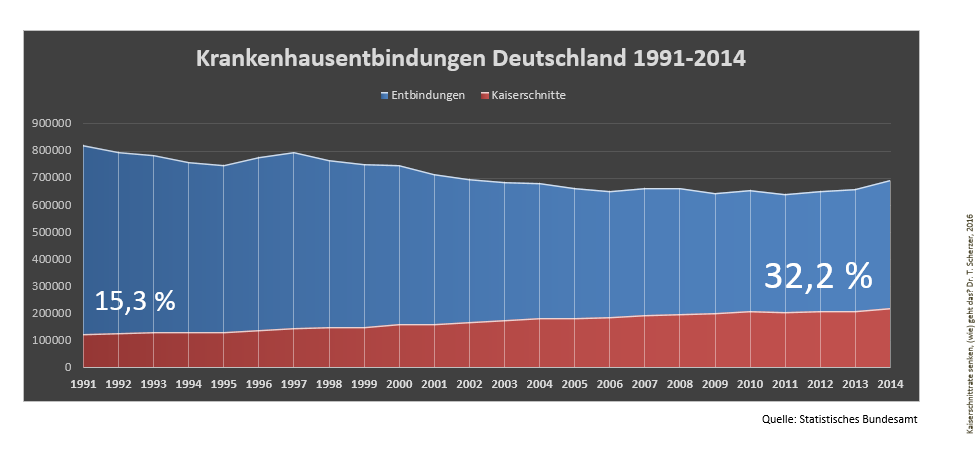 Die Kaiserschnittrate der Donauklinik Neu-Ulm liegt bei nur 18,4%. 
Was tut die Klinik, um diese Kaiserschnittrate zu halten und weiter zu senken?Wichtige Internationale Erkenntnisse werden Schwangeren über moderne Kanäle übermittelt (Facebook, Google+)Angebot der vorgeburtlichen Beratung für jedes Paar (ausführlicher Gesprächstermin mit Hebammen und Ärzten) um den Geburtsmodus zu besprechenUmsetzung internationaler Leitlinien, wie z.B. die amerikanische Leitlinie zur Senkung der SectiorateIndividuelle Betreuung unter der Geburt (großzügiger Hebammenschlüssel)Nur leitliniengerechtes VorgehenInnovative AnästhesieabteilungBeleghebammen KreißsaalDas vorgeburtliche Gespräch an der Donauklinik Neu-Ulm:Sensible/offene und leitliniengerechte Beratung hinsichtlich der GeburtÄngste werden aktiv er- und hinterfragtBeratung hin zu einer Geburtshilfe, die während der Geburt flexibel auf die Situation reagiertVermeidung von „Festlegungen“ hinsichtlich des Geburtsverlaufs (auf jeden/keinen Fall PDA, auf jeden Fall Wassergeburt etc.) und Erklärung warumFür die Patientin und ihren Partner sollte in diesem Gespräch sowohl die medizinische Kompetenz als auch die gute interdisziplinäre Zusammenarbeit unseres Hauses spürbar werden

Ziele / Fokus der Geburtshilfe an der Donauklinik Neu-Ulm:Geburtszeiten richtig definieren, eine Geburt braucht ZeitHebammen von essentieller Bedeutung (mangelnde Betreuung unter Geburt führt zu vorzeitigem Wunsch nach Sectio)Positionswechsel während der GeburtInformationen anderer FachrichtungenKooperation mit freiberuflichen HebammenRegelmäßige Fortbildungenflache Hierarchien, eingespieltes Teammoderne Architektur: „Wohlfühlfaktor Kreißsaal“ von extrem wichtiger BedeutungLernen aus dem Feedback der PatientenWeitere Besonderheiten der Geburtshilfe an der Donauklinik Neu-UlmLandkreis hat viel investiert, bald eröffnet einer der modernsten KreißsäleInnovatives Team, viele erfahrene OberärzteBeleghebammen mit Fokus auf natürliche GeburtDirektor, der die Vorstellungen des Teams unterstützt (Geburtshilfe ist immer ein Kostenfaktor, natürliche Geburten bringen weniger Geld)eine der größten geburtshilflichen Facebookseiten Deutschlandsinnovative Technik, neue CTGs, Überwachungsanlage, moderne US GeräteWochenstation mit hohem Wohlfühlpotential, StillzimmerKleine Klinik, Individualität der Patientinnen wird ernst genommenDonauklinik Neu-Ulm: Patientinnen 2015Anmerkung: Alter und BMI Verteilung wie in Bayern
Quelle: Kaiserschnittrate senken, (wie) geht das? Dr. T. Scherzer, 2016Pressekontakt:
Presse- und Öffentlichkeitsarbeit Donauklinik Neu-Ulm:DirektorErnst Peter KellerTel. 0731 / 804 2100p.keller@kreisspitalstiftung.deFachliche Ansprechpartner:ChefarztPriv. Doz. Dr. med. Dominic VargaSpezielle Geburtshilfe und PerinatalmedizinDEGUM IITel. (Sekretariat Frauenklinik): 0731 / 804-2806d.varga@kreisspitalstiftung.de
ChefarztPriv. Doz. Dr. med. Andreas ReichGynäkologische OnkologieSpezielle Geburtshilfe und PerinatalmedizinAGUB IIITel. (Sekretariat Frauenklinik): 0731 / 804-2806a.reich@kreisspitalstiftung.deOberärztinDr. med. Tanja ScherzerTel. (Sekretariat Frauenklinik): 0731 / 804-2806t.scherzer@kreisspitalstiftung.de  947 Schwangere947 SchwangereAnteil in %Referenzwert BayernParität: ErstgebärendeParität: Erstgebärende56,8 %50,7 %Sectio primär (geplant, die Geburt hat noch nicht begonnen)Sectio primär (geplant, die Geburt hat noch nicht begonnen)8,314,5Sectio sekundär (Geburt hat bereits begonnen hat, z.B. bei Komplikationen)Sectio sekundär (Geburt hat bereits begonnen hat, z.B. bei Komplikationen)10,115,7Vaginal-operativVaginal-operativ7,67,3Indikationen CS sek.:protrahierte EP3,322,7Relatives Missverhältnis10,58,9Pathologisches CTG3036,1Z.n. CS/Uterus-OP15,618,3EpisiotomieEpisiotomie6,219DR III/IVDR III/IV0,45≤ 2,21 %Einlingsschwangerschaft Einlingsschwangerschaft 99,598,2 